Year One Holiday Homework February 2018Your Holiday Homework is to make a model of a flower.You could use bits of material, cereal boxes, scraps of ribbons, newspaper, or anything else that takes your fancy.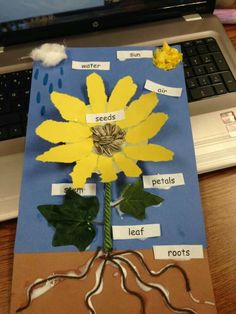 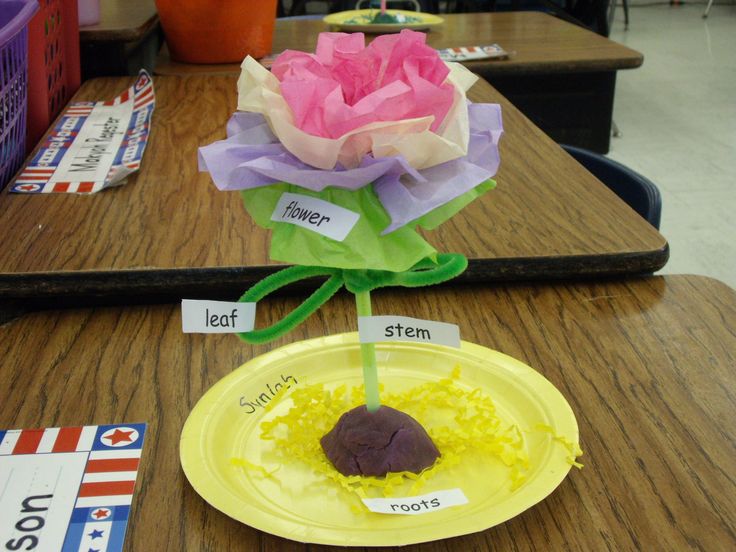 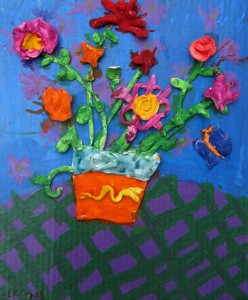 